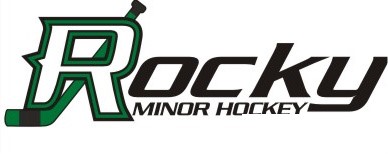 ROCKY MINOR HOCKEY ASSOCIATIONExecutive Meeting August 28, 2017
6pm at Sims Insurance, RMHIn Attendance: Wes Tomyn, Scott Austad, Rob Sims, Carey Madsen, Jim Smith, Tracy Vanderaa, Toni Alexander, Terri Turner-Sewell, Krista Gates, Erin Hoiland, Teresa Johnson, Nicky Currie, Lori LeBeauInvited: Trish DatemaAbsent: Desmond KleinscrothMeeting was called to order at 6:00 pmReview of the topics discussed at the August 21st meeting – Schedule draft complete and spreadsheets complete.Treasurers report: No financial statements to share as of yet. GIC is at it’s renewal – a motion was made by Rob to leave it as a cashable GIC for a one-year term at 1.15%. Seconded by Scott – motion carried.Cheque registry was reviewed – motion made by Rob to accept it as it is. Seconded by Scott – motion carried.
Apparel – Done when teams are made – by October 1st at the latest.Coach Co-ordinator: Coach interviews have started. 
Thrive Sport Project discussed – Coach session: Mandatory for one person per coaching staff, minimum, to attend. No shows will be subject to a fine. There is no date as of yet for this coaches session. 
Jim Lawrence will be out for coach mentoring sessions as well, these are also mandatory for at least one person per coaching staff. Dates are: October 8th at 7pm for atom, peewee, bantam, midget. October 22 for dynamite and novice.
Motion made by Rob to include these sessions in the volunteer bond (each session would count as one hour). Seconded by Jim – motion carried.
Date for the Thrive Sports Project parent session has been set for October 1, 2017. Subway room. President: CAHL meeting is Sept. 11th. The town has requested the use of the RMHA office to convert to a girls change room. In turn the Town will provide RMHA with a meeting room upstairs for parent meetings or board meetings.
Disciplinary action is being taken on by the town, a warning will be given and past down to the parents. After that the town will carry out disciplines.General discussion/review of volunteer bond – managers are to track using spreadsheets. Parents have a choice to either roll the bond forward or get a refund.
Managers are to be appointed before October 1st and communicated by email to Tracy.A, B, C Evaluations – question asked about requests to move players down to accommodate travel arrangements.
Motion made by Teresa – If situations arise where siblings have been placed on different teams following evaluations, the family may make a request for  one of the siblings to be moved in order to travel together. To be discussed on a case by case basis – the board of directors assumes the right to make the final decision on these matters. Seconded by Rob – motion carried Office Manager: Division numbers reviewed. Tykes – 6, Dynamites – 16, Novice – 43, Atom – 43 Incl. goalies (4 goalies, 39 skaters), Peewee – 39, Bantam – 39, Midget – 34 incl. goalies (one team now, two teams would be the goal)September ice draft reviewed with the directors. Directors to email families about ice times, and be at the rink one hour before tryouts to track attendance and hand out pinnies.Tournament dates reviewed. (As set out on August 21, 2017)Registrar: a few players are waiting on other associations to be released. For novice evaluations, there have been a few parents requesting to move their players down, they have been notified that their player needs to go through evaluations first.In camera: 6:57
Out of camera: 7:03Risk Manager/Clinic Coordinator:  Nothing to report – duties as normal for evaluationsReferee in Chief: Referee clinic September 17 – online and on ice parts to completeFemale Report: 
In camera discussion 7:40pm      
Out of camera 7:55Rules reviewed. Motion made by Tracy to accept the August 21, 2017 updated version of Rules and Regulations, as presented, to correspond and update to current Hockey Alberta and RMHA wording. Seconded by Jim, motion carried.Meeting adjourned 8:01pm